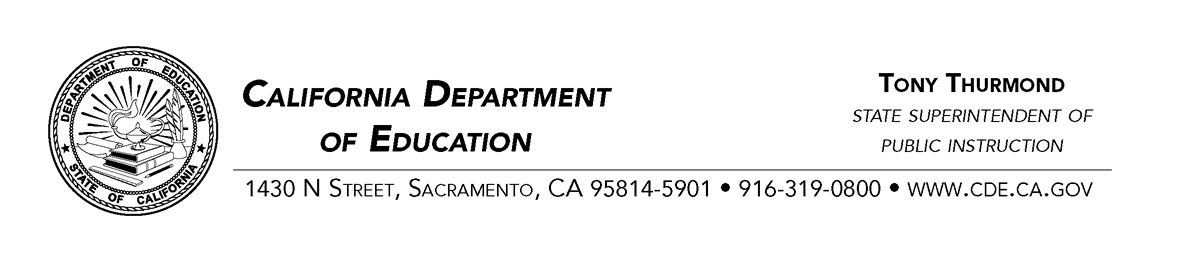  September 20, 2022Dear Local Educational Agency Assessment Coordinators: CALIFORNIA ASSESSMENT OF STUDENT PERFORMANCE AND PROGRESS AND ENGLISH LANGUAGE PROFICIENCY ASSESSMENTS FOR CALIFORNIA Summary Reports Preview for 2021–22The California Department of Education is providing local educational agencies (LEAs) access to a preview of district and school summary reports for the 2021–22 administration of the California Assessment of Student Performance and Progress (CAASPP) and English Language Proficiency Assessments for California (ELPAC).The 2021–22 CAASPP summary reports include all results for the following assessments: Smarter Balanced English language arts/literacy (ELA) and mathematics summative assessmentsCalifornia Alternate Assessments (CAAs) for ELA and mathematicsCalifornia Science TestCalifornia Spanish AssessmentThe 2021–22 CAASPP summary reports do not include results for the CAA for Science. The preview of the CAA for Science will be available in November.Starting on September 20, 2022, designated LEA staff can use the information below to access the CAASPP Preview web page: URL: https://caaspp-elpac-preview.ets.orgEmail logon:  assessment22@cde.ca.govPassword: CAresults#22The 2021–22 ELPAC summary reports include all results for the following assessments: Initial ELPACSummative ELPACSummative Alternate ELPACDesignated LEA staff can use the information below to access the ELPAC Preview web page: URL: https://caaspp-elpac-preview.ets.org/elpacEmail logon: assessment22@cde.ca.govPassword: CAresults#22It is very important that LEA coordinators share access with designated LEA staff and review the district and school summary reports to verify the following: All schools in the LEA are included in the district and school reports. Student groups, such as Ethnicity and English-language Fluency, are correctly represented.Number of students enrolled is accurate. The data file with all student demographic information, test scores, and test administration information is also available: For CAASPP, this file is called the CAASPP Student Score Data File For ELPAC, this file is called the Summative ELPAC and Alt ELPAC Op FT Student Score Data File To access the Student Score Data File, log on to the Test Operations Management System (TOMS), select the “Reports” tab on the right side of the screen, and then scroll down and select the Student Score Data File. LEA CAASPP coordinators have access to the CAASPP Student Score Data File and LEA ELPAC coordinators have access to the Summative ELPAC and Alt ELPAC Op FT Student Score Data File. Users can download the Student Score Data File to include either all students who tested at the LEA or all students who were enrolled in the LEA at the end of the testing window. The data on the “Test Results for California’s Assessments” website reflects all students who tested in the LEA. When comparing the results on the Test Results for California’s Assessments website to the data within the data file from TOMS, select “by Tested LEA” as the data file report type. After vetting your own preliminary results from both CAASPP and ELPAC, during the preview, you may share your LEA’s results with the public for purposes of local planning, such as with the local governing board. However, please keep in mind that until the statewide public release, aggregate statewide results are not public and should not be shared. These statewide results are still undergoing a review and validation process to ensure reliability and completeness across all LEAs. Final data for the CAASPP and ELPAC will be released publicly by the CDE later this year in conjunction with the California School Dashboard.Please contact the CAASPP Office by email at caaspp@cde.ca.gov, or the ELPAC Office at elpac@cde.ca.gov, by 4 p.m. on September 30, 2022, if you have any questions and to report any discrepancies in district or school reports. Sincerely, /s/ Dr. Mao J. Vang, DirectorAssessment Development and Administration DivisionMV:dt